БЮДЖЕТНОЕ УЧРЕЖДЕНИЕ СРЕДНЕГО ПРОФЕССИОНАЛЬНОГО ОБРАЗОВАНИЯ  ХАНТЫ-МАНСИЙСКОГО АВТОНОМНОГО ОКРУГА - ЮГРЫ «МЕЖДУРЕЧЕНСКИЙ АГРОПРОМЫШЛЕННЫЙ КОЛЛЕДЖ»Комплект контрольно-оценочных средств для оценки результатов освоения основной профессиональной образовательной программы по специальности СПО(код, название)п.г.т.  Междуреченский, 2017 гКомплект  оценочных средств разработан на основе Федерального государственного образовательного стандарта (далее – ФГОС) по специальностисреднего профессионального образования 44.02.01  Дошкольное образование. В рамках ОПОП СПО по специальности 44.02.01  Дошкольное образование  обучающиеся осваивают   квалификацию:воспитатель детей дошкольного возраста_______________________________Организация-разработчик: бюджетное учреждение среднего профессионального образования  Ханты-мансийского автономного округа - Югры «Междуреченский аграрный колледж»Разработчики:Илясова Светлана Викторовна – преподаватель высшей квалификационной категорииРассмотрена  на заседании _МС Протокол от_________________ № __________Паспорт комплекта контрольно-оценочных средствКомплект контрольно-оценочных средств предназначен для оценки результатов освоения ЕН.01 математики___________________			(наименование учебной дисциплины, ПМ)В результате оценки осуществляется проверка следующих объектов:Таблица 1Описание правил оформления результатов оценивания   При оценке результатов освоения учебной дисциплины используется 5-ти бальная система оценивания. Оценка  производится в соответствии с универсальной шкалой (таблица).2. Комплект контрольно-оценочных средствЗадание №1. (1вариант)1.1. Выбери все правильные варианты ответов. А - множество двузначных чисел, запись которых оканчивается цифрой 1. Верными утверждениями являются:а)    б)    в)    г)   д)    е) 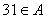 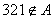 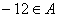 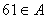 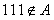 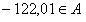 1.2. Запиши по возрастанию через запятую с пробелом все элементы множества  Р, если Р - множество натуральных простых чисел, не больших 14. (1, 2, 3, 5, 7, 11)1.3. Установите соответствие:1.4. Определите какое из множеств является подмножеством множества А={3, 5, 6, 7, 9, 10, 11, 12, 13, 14, 18, 20, 22} D= {3, 13, 23},      C= {13, 18, 22},      N= {3, 7, 32}1.5. Какое из множеств определяет   К,если    К= {2,6,8,12}, = {3, 6, 12,22}?  А={6, 12},    В= {2,3,8, 22},     C= {2, 3,6,8, 12,22}.1.6. Какое из множеств определяет   К,если    К= {2,6,8,12}, = {3, 6, 12,22}?  А={6, 12},    В= {2,3,8, 22},     C= {2, 3,6,8, 12,22}.1.7. Установите соответствие:      К        А)                                                                           Б)                                                В)    Задание №1. (2вариант)1.1. Выбери все правильные варианты ответов. А - множество трехзначных чисел, запись которых оканчивается цифрой 3. Верными утверждениями являются:а) 303 ϵ А   б) 13     А   в) -123 ϵ А     г) 33 ϵ А      д)                          е) 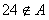 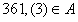 1.2. Запиши по возрастанию через запятую с пробелом все элементы множества  Р, если Р - множество натуральных простых чисел, не менее 12 и не более 30. (13, 17, 19, 23, 29)1.3. Установите соответствие:1.4. Определите какое из множеств является подмножеством множества А={3, 5, 6, 7, 9, 10, 11, 12, 13, 14, 18, 20, 22} D= {3, 13, 23},      C= {13, 18, 32},      N= {3, 7, 22}1.5. Какое из множеств определяет   К,если    К= {1,3,8,16}, = {3, 6, 8,12}?  А={6, 12},    В= {1,3,6,8,12,16},     C= {2, 3,6,8,12}.1.6. Какое из множеств определяет   К,если    К= {1,3,8,16}, = {3, 6, 8,12}?  А={6, 12},    В= {3,8},     C= {3,6,8}.1.7. Установите соответствие:      КА)                                                  Б)                                                В)    Задание №2 (1 вариант)2.1. Что больше 2218 или 10916? 2.2. Выполните действия:1) 112+1012=10002                2) 8A16-7916= 1116                      3) 138+158=30Задание №2 (2 вариант)2.1. Что больше 29416 или 12238?2.2. Выполните действия:1) 102+1112= 10012               2) F16-216=  D                     3) 145+225=41Задание №3 (1 вариант)3.1. выполните соответствующие измерения крышки стола и вычислите её площадь. Результат запишите в дм.3.2. Выразите в килограммах:2345 гр;156 т;7654098 ц.3.3. Переведите 275376060 секунд в часы.3.4. Длина обоев в рулоне 12 м  0, 05 м. Определите относительную погрешность величины обоев.3.5. Вычислите А+В, А*В первоначально округлив числа до {целых, десятых, сотых}. А=3, 364901, В=0,9376Задание №3 (2 вариант)3.1. выполните соответствующие измерения крышки стола и вычислите её площадь. Результат запишите в м.3.2. Выразите в килограммах:1345 гр;256 т;1454098 ц.3.3. Переведите 275376060 секунд в часы.3.4. Длина обоев в рулоне 10 м  0, 05 м. Определите относительную погрешность величины обоев.3.5. Вычислите А+В, А*В первоначально округлив числа до {целых, десятых, сотых}. А=2, 374901, В=0,8275Задание № 4 (1 вариант)4.1. Из пункта А в пункт В, расстояние между которыми равно 12км, одновременно вышли два пешехода. Скорость первого пешехода равна , а второго . Встретятся ли пешеходы пройдя 1,5 часа?4.2. Дайте определение текстовой задачи и какова её структура.4.3. Перечислите методы решения текстовой задачи. Каким методом вы решили предыдущую задачу.Задание № 4 (2 вариант)4.1. В двух кусках было одинаковое количество ткани. После того, как от первого отрезали , а от второго , в первом осталось в 2 раза меньше, чем во втором. Сколько метров ткани было в каждом куске?4.2.  Дайте определение текстовой задачи и какова её структура.4.3. Перечислите методы решения текстовой задачи. Каким методом вы решили предыдущую задачу.Задание № 5 (1 вариант)5.1. Какие задачи решает математическая статистика?5.2. Назовите основные понятия математической статистики.5.3. Для числового ряда 13, 0, 23, 16, 8, 13, 7, 18, 13 найти среднее арифметическое, размах, моду и медиану.5.4. Найти математическое ожидание и дисперсию следующей случайной величины, заданной таблицей распределенияЗадание № 5 (2 вариант)5.1. Какие задачи решает математическая статистика?5.2. Назовите основные понятия математической статистики.5.3. Для числового ряда 16, 0, 13, 16, 13, 7, 18, 13 найти среднее арифметическое, размах, моду и медиану.5.4. Найти математическое ожидание и дисперсию следующей случайной величины, заданной таблицей распределенияЗадание № 66.1. Поиск информации в сети Интернет, подготовка реферата по темам «Системы счисления»,  «Этапы развития понятий натурального числа и нуля», «История развития геометрии», «Основные свойства геометрических фигур на плоскости», «Основные свойства геометрических тел в пространстве».6.2. Подготовка сообщений (включая мультимедийную презентацию) по группам по темам «Понятие величины и её измерения», «История создания величины и её измерений», «История создания системы единиц величины».Задание № 7 Моделирование геометрических тел.Решение ситуационных заданий050144 Дошкольное образованиеПредметы и Объекты оценивания ПоказателиКритерии(уровень знания и умения по Б.Блуму)Тип задания;№ заданияФорма аттестации(в соответствии с учебным планом)Знать:Понятие множества, отношения между множествами, операции над нимиЗнаниеклассификации числовых множеств, отношений между множествами;операций над множествами.Знаютпонятия множество, подмножество.1.1, 1.2, 1.3,1.4Дифференцированный зачетЗнать:Понятие множества, отношения между множествами, операции над нимиЗнаниеклассификации числовых множеств, отношений между множествами;операций над множествами.Знают операции над множествами.1.5, 1.6, 1.7Дифференцированный зачетЗнать:Понятие множества, отношения между множествами, операции над нимиЗнаниеклассификации числовых множеств, отношений между множествами;операций над множествами.Умеют определять принадлежность элемента к заданному множеству.1.1, 1.2Дифференцированный зачетЗнать:Понятие множества, отношения между множествами, операции над нимиЗнаниеклассификации числовых множеств, отношений между множествами;операций над множествами.Умеют различать классы числовых множеств.1.1, 1.2, 1.3Дифференцированный зачетЗнать:Понятие множества, отношения между множествами, операции над нимиЗнаниеклассификации числовых множеств, отношений между множествами;операций над множествами.Умеют выполнять операции объединения, пересечения множеств.1.5, 1.6, 1.7Дифференцированный зачетЗнать:Системы счисленияЗнание видов систем счислений; умение переводить числа из одной системы счисления в другую.Знают виды систем счислений.Умеют переводитьчисла из одной системы счисления в другую.задание№2Дифференцированный зачетЗнать:понятия величины и ее измерения;правила приближенных вычисленийУметь:выполнять приближенные вычисленияЗнание понятия величины и её измерения, правил приближенных вычислений Знают величины разного рода, единицы измерения величин.Умеют измерить величины в соответствующих единицах измерения, перевести величины одного рода из одних единиц в другие.Знают правила округления приближенных величин.Умеют выполнять вычисления с приближенными величинами.  задание№ 3:Дифференцированный зачетЗнать:Понятие текстовой задачи и процесса её решения Уметь: решать текстовые задачиЗнание структуры текстовой задачи, методов её решения.Умение решать текстовые задачи.Знают определение текстовой задачи, её структуры, методы решения.Умеют решать текстовые задачи, создавая математическую модель.Задание№ 4Теоретические вопросы, задачиДифференцированный зачетЗнать:методы математической статистикиУметь:проводить элементарную статистическую обработку информации и результатов исследований,  представлять полученные данные графически.Объем знаний основных методов и понятий математической статистики.Умение проводить элементарную статистическую обработку информации и результатов исследований,  представлять полученные данные графически.Знают основные методы и понятия математической статистики.Умеют проводить элементарную статистическую обработку информации и результатов исследований,  представлять полученные данные графически.Задание № 5:Теоретические вопросы, задачиДифференцированный зачетЗнать:историю создания систем единиц величины;этапы развития понятий натурального числа и нуля; историю развития геометрииосновные свойства геометрических фигур на плоскости и в пространствеОбъем знаний по  истории создания систем единиц величины;этапов развития понятий натурального числа и нуля; историю развития геометрииосновные свойства геометрических фигур на плоскости и в пространствеЗнают историю создания систем единиц величины;этапы развития понятий натурального числа и нуля; историю развития геометрии;основные свойства геометрических фигур на плоскости и в пространствеЗадание № 6:Реферат, сообщения на занятииТекущий контрольУметь:Применять математические методы для решения профессиональных задачУмеют применять математические методы для решения профессиональных задачУмеют решать профессиональные задачи математическими методамиЗадание № 7:Задачи, ситуационные заданияТекущий контроль Процент результативности (правильных ответов)Качественная оценка индивидуальных образовательных достиженийКачественная оценка индивидуальных образовательных достиженийПроцент результативности (правильных ответов)балл (отметка)вербальный аналог91 - 1005отлично66 - 904хорошо45 - 653удовлетворительноменее 452не удовлетворительноМНОЖЕСТВАОБОЗНАЧЕНИЯМножество рациональных отрицательных чиселJМножество иррациональных чиселQМножество действительных  чисел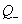 Множество комплексных чисел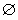 R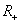 СМНОЖЕСТВАОБОЗНАЧЕНИЯ1) Множество рациональных чисел1) J2) Множество комплексных чисел2) Q3) Множество действительных положительных чисел3) 4) Пустое множество4) 5)R6)7) СПредмет(ы) и объектыоцениванияПоказатели оценкиКритерии оценкиЗнать:Понятие  множества, отношения между множествами, операции над нимиОбъем информации;Уровень усвоения информацииЗнать (уровень знания по Б.Блуму):понятия множество, подмножество;операции над множествамиуметь (уровень умение по Б.Блуму):определять принадлежность элемента к заданному множеству;различать классы числовых множеств;выполнять операции объединения, пересечения множеств.Условия выполнения задания1. Место (время) выполнения задания:в аудитории2. Максимальное время выполнения задания: __15_ мин.Условия выполнения задания1. Место (время) выполнения задания:в аудитории2. Максимальное время выполнения задания: __15_ мин.Условия выполнения задания1. Место (время) выполнения задания:в аудитории2. Максимальное время выполнения задания: __15_ мин.Предмет(ы) и объектыоцениванияПоказатели оценкиКритерии оценкиЗнать:Системы счисленияОбъем информации;Уровень усвоения информацииЗнают виды систем счислений.Умеют переводить числа из одной системы счисления в другую.Условия выполнения задания1. Место (время) выполнения задания:в аудитории2. Максимальное время выполнения задания: __15_ мин.Условия выполнения задания1. Место (время) выполнения задания:в аудитории2. Максимальное время выполнения задания: __15_ мин.Условия выполнения задания1. Место (время) выполнения задания:в аудитории2. Максимальное время выполнения задания: __15_ мин.Предмет(ы) и объектыоцениванияПоказатели оценкиКритерии оценкиЗнать:понятия величины и ее измерения;правила приближенных вычисленийУметь:выполнять приближенные вычисления.Объем информации;Уровень усвоения информацииЗнают величины разного рода, единицы измерения величин.Умеют измерить величины в соответствующих единицах измерения, перевести величины одного рода из одних единиц в другие.Знают правила округления приближенных величин.Умеют выполнять вычисления с приближенными величинами.Условия выполнения задания1. Место (время) выполнения задания:в аудитории2. Максимальное время выполнения задания: __15_ мин.Условия выполнения задания1. Место (время) выполнения задания:в аудитории2. Максимальное время выполнения задания: __15_ мин.Условия выполнения задания1. Место (время) выполнения задания:в аудитории2. Максимальное время выполнения задания: __15_ мин.Предмет(ы) и объектыоцениванияПоказатели оценкиКритерии оценкиЗнать:Понятие текстовой задачи и процесса её решения Уметь: решать текстовые задачиОбъем информации;Уровень усвоения информацииЗнают определение текстовой задачи, её структуру, методы решения.Умеют решать текстовые задачи, создавая математическую модель.Условия выполнения задания1. Место (время) выполнения задания:в аудитории2. Максимальное время выполнения задания: __15_ мин.Условия выполнения задания1. Место (время) выполнения задания:в аудитории2. Максимальное время выполнения задания: __15_ мин.Условия выполнения задания1. Место (время) выполнения задания:в аудитории2. Максимальное время выполнения задания: __15_ мин.х13467р(х)0,10,10,30,40,1х-2-1012р(х)0,10,20,30,30,1Предмет(ы) и объектыоцениванияПоказатели оценкиКритерии оценкиЗнать:методы математической статистики Уметь:проводить элементарную статистическую обработку информации и результатов исследований,  представлять полученные данные графически.Объем информации;Уровень усвоения информацииЗнают основные методы и понятия математической статистики.Умеют проводить элементарную статистическую обработку информации и результатов исследований,  представлять полученные данные графически.Условия выполнения задания1. Место (время) выполнения задания:в аудитории2. Максимальное время выполнения задания: __20_ мин.3. Вы можете воспользоваться линейкойУсловия выполнения задания1. Место (время) выполнения задания:в аудитории2. Максимальное время выполнения задания: __20_ мин.3. Вы можете воспользоваться линейкойУсловия выполнения задания1. Место (время) выполнения задания:в аудитории2. Максимальное время выполнения задания: __20_ мин.3. Вы можете воспользоваться линейкойПредмет(ы) и объектыоцениванияПоказатели оценкиКритерии оценкиЗнать:историю создания систем единиц величины;этапы развития понятий натурального числа и нуля; историю развития геометрииосновные свойства геометрических фигур на плоскости и в пространствеОбъем знаний по  истории создания систем единиц величины;этапов развития понятий натурального числа и нуля; историю развития геометрииосновные свойства геометрических фигур на плоскости и в пространствеЗнают историю создания систем единиц величины;этапы развития понятий натурального числа и нуля; историю развития геометрии;основные свойства геометрических фигур на плоскости и в пространствеУсловия выполнения задания1. Место (время) выполнения задания: информационно библиотечный центр колледжа, кабинет информатики,  в не аудитории2. Максимальное время выполнения задания: 16 часов3. Вы можете воспользоваться интернет ресурсами, библиотечным фондомУсловия выполнения задания1. Место (время) выполнения задания: информационно библиотечный центр колледжа, кабинет информатики,  в не аудитории2. Максимальное время выполнения задания: 16 часов3. Вы можете воспользоваться интернет ресурсами, библиотечным фондомУсловия выполнения задания1. Место (время) выполнения задания: информационно библиотечный центр колледжа, кабинет информатики,  в не аудитории2. Максимальное время выполнения задания: 16 часов3. Вы можете воспользоваться интернет ресурсами, библиотечным фондомПредмет(ы) и объектыоцениванияПоказатели оценкиКритерии оценкиУметь:Применять математические методы для решения профессиональных задачУмеют применять математические методы для решения профессиональных задачУмеют решать профессиональные задачи математическими методамиУсловия выполнения задания1. Место (время) выполнения задания:в аудитории и в не аудитории 2. Максимальное время выполнения задания: ----- часов3. Вы можете воспользоваться подручными материалами (картоном, проволокой, и т.д., линейка, ножницы, клей)Условия выполнения задания1. Место (время) выполнения задания:в аудитории и в не аудитории 2. Максимальное время выполнения задания: ----- часов3. Вы можете воспользоваться подручными материалами (картоном, проволокой, и т.д., линейка, ножницы, клей)Условия выполнения задания1. Место (время) выполнения задания:в аудитории и в не аудитории 2. Максимальное время выполнения задания: ----- часов3. Вы можете воспользоваться подручными материалами (картоном, проволокой, и т.д., линейка, ножницы, клей)